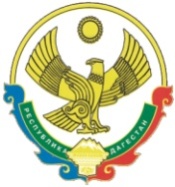 РЕСПУБЛИКА  ДАГЕСТАНСОБРАНИЕ   ДЕПУТАТОВГОРОДСКОГО ОКРУГА «ГОРОД КАСПИЙСК»368300, РД, г. Каспийск, ул. Орджоникидзе, 12, тел. 8 (246) 5-10-67, факс 8 (246) 5-10-67 сайт: kasp.info@yandex.ru.		30 декабря 2014 года РЕШЕНИЕ № 21433-ой сессии Собрания депутатовгородского округа «город Каспийск»пятого созываО досрочном прекращении полномочий депутата Собрания депутатов городскогоокруга «город Каспийск» пятого созываАбдуева Ж.Д.	В соответствии с частью 10 статьи 40 Федерального закона «Об общих принципах организации местного самоуправления  в Российской Федерации», частью 2 статьи 25 Устава городского округа «город Каспийск»,Собрание депутатов городского округа «город Каспийск», -РЕШАЕТ:	1. Прекратить досрочно полномочия депутата Собрания депутатов городского округа «город Каспийск» пятого созыва Абдуева Жигангира Димаевича (политическая партия «Единая Россия»), в связи с его смертью, с 22.12.2014 года.	2. Настоящее Решение направить в Территориальную избирательную комиссию городского округа «город Каспийск»         3. Решение разместить на официальном сайте городского Собрания городского округа «город Каспийск и опубликовать в газете «Трудовой Каспийск».   Глава городского округа «город Каспийск»                                                                 М. Абдулаев                                                                                                